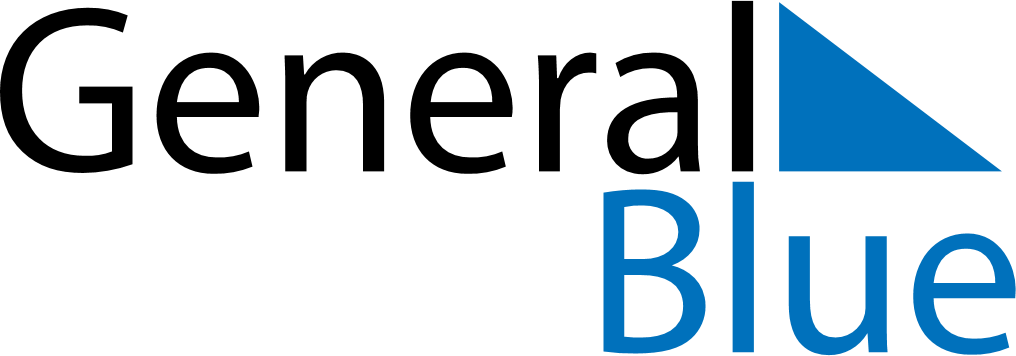 June 2155June 2155June 2155June 2155June 2155SundayMondayTuesdayWednesdayThursdayFridaySaturday123456789101112131415161718192021222324252627282930